Elf Coloring ContestPresented by:Sterling Recreation Authority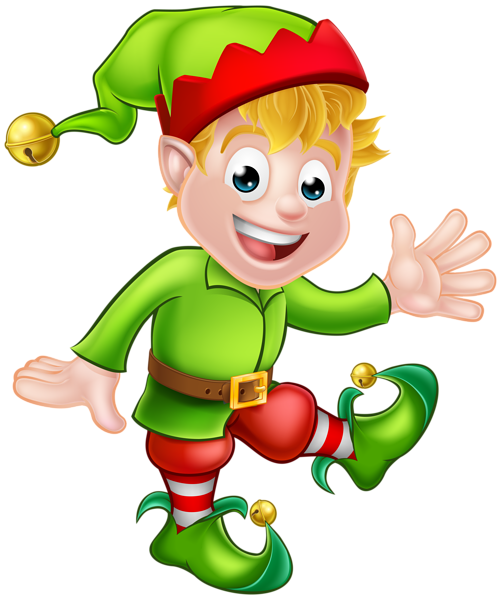 Little Elves Category (7 & under)	Older Elves (8 – 12)Coloring pages are available at the Oneco Post Officeor online at www.sterlingct.usPlease include your child’s name, age and contact #/email address on the back of coloring page.Coloring pages can be dropped off at the Oneco Post Office orThe Sterling Town Hall Drop Box by  December 21, 2020Judging will take place December 22nd & 23rd 2020.Winners will be contacted and prizes will be awarded. 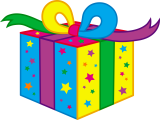 